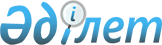 О внесении изменения в решение маслихата города Астаны от 17 марта 2017 года № 115/17-VI "Об определении порядка и размера возмещения затрат на обучение на дому детей с ограниченными возможностями из числа детей с инвалидностью города Астаны"Решение маслихата города Астаны от 3 октября 2023 года № 85/10-VIII. Зарегистрировано Департаментом юстиции города Астаны 5 октября 2023 года № 1353-01
      Маслихат города Астаны РЕШИЛ:
      1. Внести в решение маслихата города Астаны от 17 марта 2017 года № 115/17-VI "Об определении порядка и размера возмещения затрат на обучение на дому детей с ограниченными возможностями из числа детей с инвалидностью города Астаны" (зарегистрировано в Реестре государственной регистрации нормативных правовых актов № 1098) следующее изменение:
      преамбулу вышеуказанного решения изложить в новой редакции: 
      "В соответствии с Социальным кодексом Республики Казахстан, статьей 16 Закона Республики Казахстан "О социальной и медико-педагогической коррекционной поддержке детей с ограниченными возможностями", маслихат города Астаны РЕШИЛ:"
      2. Настоящее решение вводится в действие по истечении десяти календарных дней после дня его первого официального опубликования.
					© 2012. РГП на ПХВ «Институт законодательства и правовой информации Республики Казахстан» Министерства юстиции Республики Казахстан
				
      Председатель маслихата города Астаны 

Е. Каналимов
